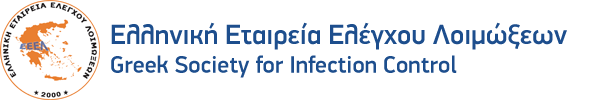 12ο Πανελλήνιο Συνέδριο Ελληνικής Εταιρείας Ελέγχου Λοιμώξεων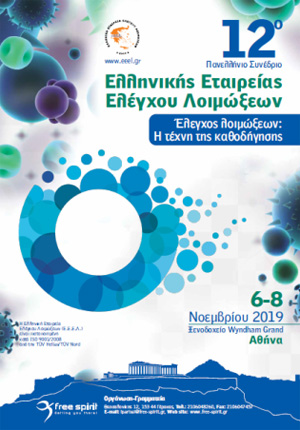 Η Ελληνική Εταιρία Ελέγχου Λοιμώξεων (Ε.Ε.Ε.Λ.) διοργανώνει το 12ο Πανελλήνιο Συνέδριό της, με θέμα «Έλεγχος λοιμώξεων: Η τέχνη της καθοδήγησης», στις 6-8 Νοεμβρίου 2019, στην Αθήνα (Ξενοδοχείο Wyndham Grand).Η Επιστημονική Επιτροπή του Συνεδρίου προσκαλεί τους ενδιαφερόμενους να υποβάλλουν εργασίες για Προφορική ή Αναρτημένη Ανακοίνωση.Παρακαλούμε σημειώστε ότι η προθεσμία υποβολής περιλήψεων εργασιών λήγει την 30η Σεπτεμβρίου 2019.Δείτε τα αρχεία μας πατώντας στους συνδέσμους:Α' Ανακοίνωση και οδηγίες σύνταξης και υποβολής περιλήψεωνΔελτίο Εγγραφής 